LABEL ‘GOOD FOOD KANTINE’DEELNEMINGSFORMULIER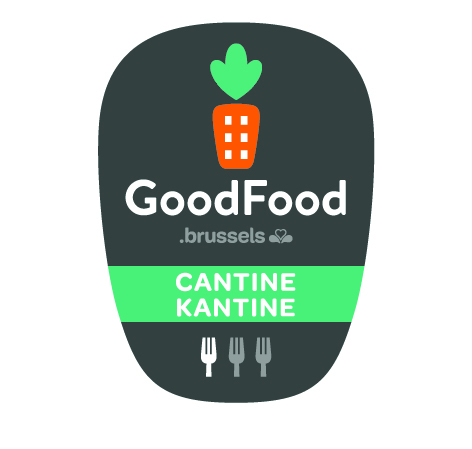 Bij wijziging van één of meer gegevens na het verzenden van het formulier, zouden wij u willen vragen ons op de hoogte te brengen van de nieuwe informatie.Aangeboden begeleidingenLeefmilieu Brussel biedt de kantines 3 verschillende types begeleiding aan, gratis en op maat.U kan genieten van een algemene begeleiding bij de voorbereiding van uw kandidatuursdossier. Deze begeleiding is beperkt tot een gemiddelde van drie werkdagen, verspreid over een jaar.Daarnaast worden er ook begeleidingen aangeboden die u specifiek helpen bij het invoeren van (meer) volwaardige vegetarische menu’s of bij het beperken van uw voedselverspilling. We bieden u maximum vier werkdagen per begeleiding aan, verspreid over een jaar. Elke begeleiding wordt uitgevoerd door een gespecialiseerde consultant. De ‘verspilling’ begeleiding richt zich zowel op het verminderen van de voedselverspilling in de keuken (stock en bereiding) als op de verspilling van de borden van de klanten.De ‘veggie’ begeleiding heeft tot doel de kantine te helpen bij het invoeren van volwaardige vegetarische menu’s en hierover positief te communiceren.Na ontvangst van uw deelnemingsformulier krijgt u een begeleidende consultant toegewezen die met u contact zal opnemen.Deze begeleiding is gratis voor u, maar is een kost voor Leefmilieu Brussel. Indien u één van deze begeleidingen wenst, gaan we ervan uit dat u gemotiveerd bent en de consultant goed zal ontvangen en helpen bij het aanreiken van gegevens. De consultant is daar om te helpen en te begeleiden, niet om het werk in de plaats van de kantine te doen.Per kantine worden er maximum twee begeleidingen per jaar toegestaan. Eens een kantine gelabeld is, kan hij de ‘verspilling’ of ‘veggie’ begeleiding nog aanvragen.Om u al verder op weg te helpenHeeft u vragen rond duurzame voeding, afvalbeheer of voedselverspilling? Bent u op zoek naar leveranciers die lokale producten verkopen? Hoe kan u uw menu’s aanpassen aan de Good Food principes? U kan met al uw vragen terecht bij onze helpdesk tussen 8u en 17u op weekdagen.02/775 76 22 – helpdeskkantine@leefmilieu.brusselsNeem een kijkje op onze website. U vindt er allerlei hulpmiddelen zoals onze praktische gids, communicatietools, praktische voorbeelden, …Aarzel ook niet om u in te schrijven voor één van onze opleidingen.Gegevens van de instelling en de verantwoordelijke van het dossierDe instellingNaam in het Nederlands : Naam in het Frans : Straat :		Nr :Postnummer :		Gemeente :Website : Type van instelling : privé 		openbaar 		non profit/associatiefActiviteitensector : 	Bedrijf		Administratie 	Kinderdagverblijf	SchoolZiekenhuis		Rusthuis		Andere: Ging uw instelling al milieuverbintenissen aan ?  Ja		NeeZo ja, welke (vb. Ecodynamische onderneming label, EMAS, ISO 14001, Groene sleutel, Donderdag veggiedag, …) ?Hoe leerde u het Label kennen ?Genoot uw instelling reeds van een begeleiding om uw grootkeuken te laten evolueren naar een duurzame grootkeuken, aangeboden door Leefmilieu Brussel ? 	Ja		NeeZo ja, wanneer was dit ?Directeur/directrice die verantwoordelijk is voor de instelling:Naam en voornaam : Titel :Taal :      NL	               FRTelefoon : E-mail : Contactpersoon die belast is met het dossier:Naam en voornaam : Functie : Taal :	NL             FRTelefoon :  	E-mail : De kantineDe maaltijden worden intern gemaakt : Ja	NeeWerkt u met een cateringbedrijf : Ja		NeeIndien ja, welk bedrijf : Type restauratie :	Warme gerechten	Koude gerechten	Buffet	SnacksGemiddeld aantal dagelijkse bezoekers van de grootkeuken : Aantal equivalent voltijdse werknemers in de keuken : Opmerkingen :We zetten ons in om te evolueren naar een Good Food kantine en het label aan te vragen binnen het jaar.Document terug te sturen naar:Leefmilieu Brussel Departement Duurzame consumptie en ecogedragJoke De RidderThurn & Taxis, Havenlaan 86C/3000, 1000 Brusselhelpdeskkantine@leefmilieu.brusselsliefst per e-mailIk wens te genieten van de algemene begeleiding. Ik wens te genieten van de ‘veggie’ begeleiding.    Motivatie: :Ik wens te genieten van de ‘verspilling’ begeleiding.    Motivatie: :Ik wens geen begeleiding.Eventuele opmerkingen: Naam, titel en handtekening van de directeur/directrice:Datum : 